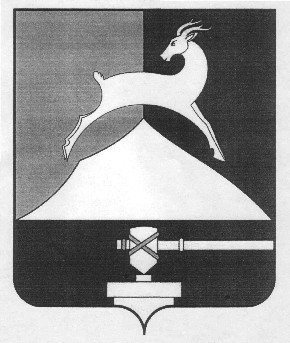 СОБРАНИЕ ДЕПУТАТОВУСТЬ-КАТАВСКОГО ГОРОДСКОГО ОКРУГАЧелябинской области                                           Девятое заседание РЕШЕНИЕот  09.07.2020г.  №  69                                                              г. Усть-КатавО стоимости путёвок в МКУ ДОЦ«Ребячья республика» и лагерях дневного пребывания детей на базе общеобразовательных учреждений Усть-Катавского городского округа  в период летних каникул в 2020г.  	 Руководствуясь Федеральным законом от 06.10.2003 года № 131-ФЗ «Об общих принципах организации местного самоуправления в РФ», Федеральным законом «Об образовании в Российской Федерации» от 29.12.2012 года № 273-ФЗ, Уставом Усть-Катавского городского округа, в целях организации полноценного отдыха и оздоровления детей Усть-Катавского городского округа в муниципальном  казённом учреждении «Детский оздоровительный центр «Ребячья республика»» и лагерях дневного пребывания детей на базе общеобразовательных учреждений в период летних каникул, Собрание депутатов                                                  РЕШАЕТ:       1. Установить полную стоимость путёвки в муниципальном казённом учреждении «Детский оздоровительный центр «Ребячья республика»» со сроком пребывания 14 дней – 16 000 руб.  (стоимость 1 койко-дня 1142 руб. 86 коп.).       2. Установить денежную норму питания для детей в муниципальном казённом учреждении «Детский оздоровительный центр «Ребячья республика» в сумме  292 руб.  в сутки, с соблюдением натуральных норм.        3. Установить размер родительской платы в МКУ ДОЦ «Ребячья республика» для детей Усть-Катавского городского округа в размере 7 000,00 рублей за смену.       4. Размер родительской платы для детей других муниципальных образований определяется по соглашению о предоставлении субсидии на организацию загородного отдыха и оздоровления детей в загородном лагере на базе МКУ ДОЦ «Ребячья республика».        5. Установить полную стоимость путёвки в оздоровительных лагерях дневного пребывания детей на базе общеобразовательных учреждений со сроком пребывания 18 рабочих дней:- в г. Усть-Катаве и п. Вязовая – 3 180  руб.- в с. Минка и с. Тюбеляс – 2452 руб.        6. Установить денежную норму питания для детей в лагерях с дневным пребыванием детей и организации двухразового питания 134,00 руб. в сутки, с соблюдением натуральных норм.         7. Установить размер родительской платы в оздоровительных лагерях дневного пребывания детей на базе общеобразовательных учреждений:- в г. Усть-Катаве и п. Вязовая – 1 650 руб. в смену;- в с. Минка и с. Тюбеляс – 850 руб. в смену.           8. Решения Собрания депутатов Усть-Катавского городского округа № 12 от 27.02.2019г. «О стоимости путевок в МКУ ДОЦ «Ребячья республика» и лагерях дневного пребывания детей на базе общеобразовательных учреждений Усть-Катавского городского округа в период летних каникул» и № 44 от 22.05.2019г. «О внесении изменений в решение Собрания депутатов от 27.02.2019г. № 12 «О стоимости путевок в МКУ ДОЦ «Ребячья республика» и лагерях дневного пребывания детей на базе общеобразовательных учреждений Усть-Катавского городского округа в период летних каникул»  считать утратившими силу.          9.  Настоящее решение опубликовать в газете «Усть-Катавская неделя»,  разместить на официальном сайте администрации Усть-Катавского городского округа www.ukgo.su и обнародовать на информационном стенде в здании администрации Усть-Катавского городского округа.           10. Организацию исполнения данного решения возложить на первого заместителя главы Усть-Катавского городского округа по вопросам социально-культурной политики, охраны здоровья населения С.Н. Пульдяева.          11.  Контроль за исполнением данного решения возложить на председателя комиссии по финансово-бюджетной и экономической политике С.Н. Федосову.Председатель Собрания депутатов Усть-Катавского городского округа				А.И. ДружининГлава Усть-Катавского городского округа	                     С.Д. Семков